Prot. n.: 843-2/2020Data:     Motivazione:Si modifica ovvero depenna il punto 3 dell'atto di Delibera che dispone che a seguito della situazione di emergenza come pure al fine di contenere, evitare e controllare la diffusione dell'epidemia e rendere possibile la mobilità dei cittadini appartenenti a gruppi a rischio e dei gruppi che devono svolgere lavori urgenti, fornire assistenza obbligatoria ai cittadini ed esercitare servizi pubblici obbligatori, si sospende il pagamento della sosta presso tutti i parcheggi gestiti dall'Azienda pubblica Komunala Isola S.r.l., esclusi i parcheggi pubblici Campo alle porte, Piazza Grande e Dietro la posta, nel periodo dal 13 novembre 2020 fino alla revoca dei provvedimenti attualmente in vigore.Il punto 3 dell'atto di Delibera, approvato a novembre 2020, si depenna soprattutto a causa delle modifiche apportate ai decreti governativi al fine di allentare le misure anti-Covid, nonché a causa dell'incremento del numero dei visitatori nella città di Isola.Redatto da:Consulente superioremag. Irena Prodan									IL SINDACO								        Danilo Markočič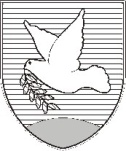 OBČINA IZOLA – COMUNE DI ISOLAOBČINSKA UPRAVA – AMMINISTRAZIONE COMUNALESončno nabrežje 8 – Riva del Sole 86310 Izola – IsolaTel: +386 5 66 00 100E-mail: posta.oizola@izola.siInternet: www.izola.siOGGETTO: Delibera di modifica della Delibera sulle misure adottate in risposta all'epidemia della malattia infettiva COVID-19